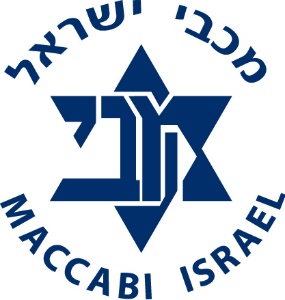 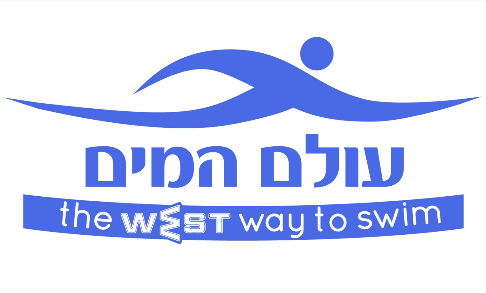 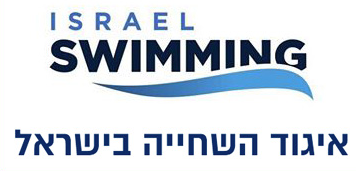 10.1.2021אישור שחיה תחרותית מקצועית בתקופת הסגר-  מכבי עולם המיםהשחיינ/ית : __________ת.ז     ____________    שוחה בקבוצה התחרותית מכבי עולם המים.קבוצת מכבי עולם המים רשומה ע"פ חוק הספורט ומספרה 580495174, ובהתאם מאושרת להמשיך לפעול בבריכת השחייה ובים ( אימוני מים  פתוחים) וזאת בהתאם ותחת ההגבלות והנחיות משרד הבריאות ומנהל הספורט.בברכה אורי סלע בעלים ומנהל מקצועי 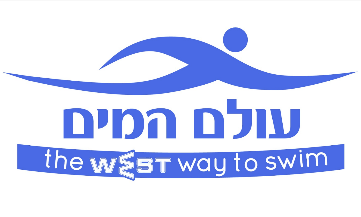 